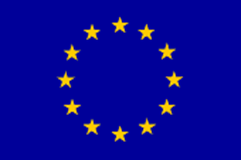 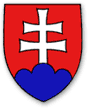 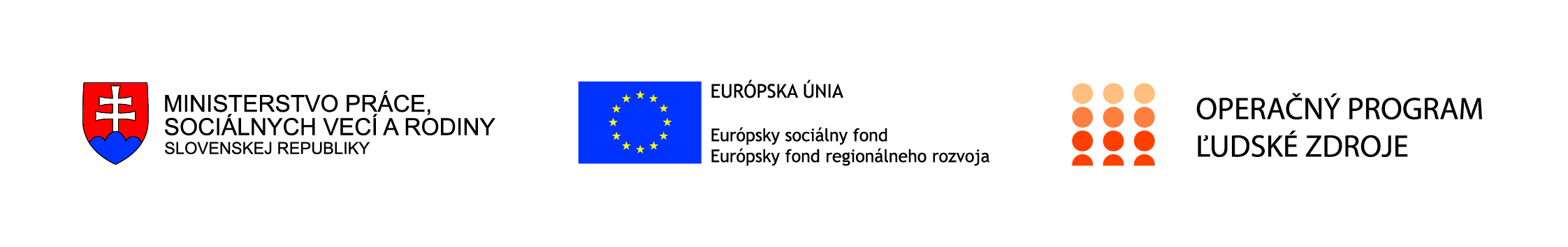 Národný projektPomáhame odídencomOperačný program:Ľudské zdrojeŽiadateľ:Ústredie práce, sociálnych vecí a rodinyVýška NFP:5 062 186,48 €Miesto realizácie projektuMiesto realizácie projektuMiesto realizácie projektuŠtátRegión(NUTS II):Vyšší územný celok (NUTS III):SRBratislavský krajZápadné SlovenskoStredné SlovenskoVýchodné Slovensko Bratislavský kraj, Trnavský kraj, Trenčiansky kraj, Nitriansky kraj, Banskobystrický kraj, Žilinský kraj, Prešovský kraj, Košický krajStručný popis projektuCieľom národného projektu je uľahčiť osobám z cieľovej skupiny sociálne začlenenie a integráciu na trh práce v SR poskytovaním nástrojov a služieb podporujúcich zlepšenie ich  zamestnateľnosti a uplatnenia sa na trhu práce. Národný projekt „Pomáhame odídencom“  je zameraný na zmiernenie dopadov utečeneckej krízy spôsobenej vojnou na Ukrajine, a to konkrétne na poskytovanie finančných príspevkov na vzdelávanie, podporu mobility, dobrovoľníckej činnosti a zapracovanie občanov, ktorí v dôsledku vojny utiekli z Ukrajiny a získali na území SR štatút odídenca.Cieľová skupina projektuOdídenci, t. j. osoby, ktoré majú v SR udelené dočasné útočisko (vydaný doklad o tolerovanom pobyte na území SR s označením „ODÍDENEC“) a ktoré prejavia záujem o poskytnutie podporných opatrení v rámci tohto projektu.Dočasné útočisko sa poskytuje na účely ochrany cudzincov pred vojnovým konfliktom, následkami humanitárnej katastrofy alebo sústavným, alebo hromadným porušovaním ľudských práv v krajine pôvodu. Vláda SR rozhodnutím určila začiatok 01.03.2022 poskytovania dočasného útočiska pre štátnych občanov Ukrajiny a ich rodinných príslušníkov.Hlavná aktivitaPodpora zvyšovania zamestnateľnosti odídencov prostredníctvom AOTPHlavná aktivita je realizovaná v zmysle § 54 ods. 5  zákona č. 5/2004 Z. z. o službách zamestnanosti a o zmene a doplnení niektorých zákonov v znení neskorších predpisov (v nadväznosti na novelizáciu zákona č. 5/2004 Z. z. o službách zamestnanosti a o zmene a doplnení niektorých zákonov v znení neskorších predpisov bol od 1.1.2023 v § 54 ods. 5 prečíslovaný na ods. 6.)Popis východiskovej situácieRealizáciou NP sa umožní flexibilne reagovať na aktuálnu migračnú krízu a umožní poskytnúť rýchlu pomoc cudzincom, ktorí sa následkom ozbrojeného konfliktu na území Ukrajiny ocitli na území SR a ktorí potrebujú čo najrýchlejšiu pomoc súvisiacu so začlenením sa do spoločnosti a na trh práce. V rámci jednotlivých opatrení NP budú osobám z cieľovej skupiny poskytnuté finančné príspevky.NP bude zameraný na zmiernenie dopadov utečeneckej krízy spôsobenej vojnou na Ukrajine, a to konkrétne na poskytovanie finančných príspevkov na vzdelávanie, podporu mobility, dobrovoľníckej činnosti a zapracovanie občanov, ktorí v dôsledku vojny utiekli z Ukrajiny a získali na území SR štatút odídenca.Spôsob realizácie aktivít projektuHlavná aktivita projektu: Podpora zvyšovania zamestnateľnosti odídencov prostredníctvom AOTPHlavná aktivita je realizovaná v zmysle § 54 ods. 5  zákona č. 5/2004 Z. z. o službách zamestnanosti a o zmene a doplnení niektorých zákonov v znení neskorších predpisov.Predpokladané trvanie aktivity:  16 mesiacovCelková dĺžka realizácie projektu (v mesiacoch): 04/2022 – 07/2023Cieľová skupina: Odídenci, t. j. osoby, ktoré majú v SR udelené dočasné útočisko (vydaný doklad o tolerovanom pobyte na území SR s označením „ODÍDENEC“) a ktoré prejavia záujem o poskytnutie podporných opatrení v rámci tohto projektu. Dočasné útočisko sa poskytuje na účely ochrany cudzincov pred vojnovým konfliktom, následkami humanitárnej katastrofy alebo sústavným, alebo hromadným porušovaním ľudských práv v krajine pôvodu. Vláda SR rozhodnutím určila začiatok 01.03.2022 poskytovania dočasného útočiska pre štátnych občanov Ukrajiny a ich rodinných príslušníkov.Projekt bude realizovať Ústredie práce, sociálnych vecí a rodiny (ďalej len „ústredie“) a 46 úradov práce, sociálnych vecí a rodiny (ďalej len „úrad“) z celejn SR.Ústredie bude zabezpečovať najmä tieto činnosti v rámci realizácie projektu:• riadenie projektu tak, aby bolo v súlade so zmluvou o poskytnutí NFP na realizáciu národného projektu medzi RO a ústredím, ako aj v súlade so zákonom o službách zamestnanosti a príslušnými právnymi predpismi SR a EÚ,• metodické usmerňovanie úradov, verejné obstarávanie na podporné aktivity, nákup tovaru a služieb od vybraných dodávateľov v rámci verejného obstarávania,• monitorovanie projektu;• publicitu a informovanosť o projekte v súlade s Manuálom RO pre informovanie a publicitu.Úrady budú zabezpečovať najmä tieto činnosti v rámci realizácie projektu :• prijímanie a kontrolu žiadostí o poskytnutie príspevkov;• zabezpečenie hodnotenia žiadostí;• komunikáciu s užívateľmi ;• vypracovávanie a realizáciu dohôd medzi úradom a zamestnávateľom;• vypracovávanie a realizáciu dohôd medzi úradom a UoZ;• vyplácanie príspevkov;• výber UoZ, ktorí budú zapojení do projektu,• kontrolu na mieste;• priebežné sledovanie pokroku projektu;• zabezpečenie správneho evidovania ukazovateľov projektu;• spracovanie podkladov k doplňujúcim monitorovacím údajom k žiadosti o platbu;• spracovanie podkladov k monitorovacím správam• v rámci podpornej aktivity budú úrady zabezpečovať aj nákup tovaru a služieb od vybraných dodávateľov v rámci verejného obstarávania zabezpečovaného ústredím.Oprávnené výdavky projektu:Situácia po realizácii projektu a udržateľnosť projektuCieľom národného projektu je uľahčiť osobám z cieľovej skupiny sociálne začlenenie a integráciu na trh práce v SR poskytovaním nástrojov a služieb podporujúcich zlepšenie ich  zamestnateľnosti a uplatnenia sa na trhu práce. NP je zameraný na adresnú pomoc odídencom, zlepšuje podmienky pre uplatnenie sa na trhu práce, napomáha k získavaniu nových zručností a rozširovaniu existujúcich. Odídencom, ktorí budú  zapojení do projektu, sa napomáha k zvýšeniu ich  zamestnateľnosti, čím sa zvýši ich šanca pre uplatnenie sa na trhu práce.Cieľová skupinaCieľovou skupinou sú odídenci a štátni príslušníci tretích krajín odchádzajúci z Ukrajiny, t. j. osoby, ktoré majú v SR udelené dočasné útočisko (vydaný doklad o tolerovanom pobyte na území SR s označením „ODÍDENEC“) a ktoré prejavia záujem o poskytnutie poradenstva v rámci tohto projektu. Dočasné útočisko sa poskytuje na účely ochrany cudzincov pred vojnovým konfliktom, následkami humanitárnej katastrofy alebo sústavným, alebo hromadným porušovaním ľudských práv v krajine pôvodu. Vláda SR na svojom zasadnutí dňa 28.02.2022 prijala uznesenie č. 144/2022, ktorým schválila začiatok poskytovania dočasného útočiska dňom 01.03.2022. pre štátnych občanov Ukrajiny a ich rodinných príslušníkovHarmonogram realizácie aktivítHarmonogram realizácie aktivítHarmonogram realizácie aktivítHarmonogram realizácie aktivítCelková dĺžka realizácie aktivít projektu(v mesiacoch):Celková dĺžka realizácie aktivít projektu(v mesiacoch):1616Hlavné aktivity projektuTyp aktivityZačiatok realizácie aktivity Koniec realizácie aktivityHlavná aktivita 04.202207.2023Podporné aktivityPodporné aktivity04.202207.2023